ApstiprinātsAlojas novada domes Iepirkumu komisijas2019. gada 14. marta sēdēProtokola Nr.CA/2019/11-01 Cenu aptauja„Saliekamās tirdzniecības nojumes piegāde Alojas novada pašvaldībai”NOTEIKUMICenu aptaujas identifikācijas Nr.CA/2019/11Alojā, 2019Vispārīgā informācijaCenu aptaujas identifikācijas Nr.: CA/2019/11Pasūtītājs:Cenu aptauja tiek īstenota saskaņā ar Vidzemes lauku partnerības “Brasla” izsludināto sabiedriskā labuma LEADER projektu konkursa VI kārtu “Vietējās ekonomikas stiprināšanas iniciatīvas”Piedāvājumu iesniegšanas termiņš: līdz 2019. gada 19. martam plkst.13:30.Piedāvājumi var tikt iesniegti:iesniedzot personīgi Alojas novada domē, Jūras ielā 13, Alojā;nosūtot pa pastu vai nogādājot ar kurjeru, adresējot: Alojas novada dome, Jūras iela 13, Aloja, Alojas novads, LV-4064;nosūtot elektroniski uz e-pastu: dome @aloja.lvInformācija par cenu aptaujas priekšmetuInformācija par cenu aptaujas priekšmetu: saliekamās tirdzniecības nojumes piegāde Alojas novada pašvaldībaiLīguma izpildes vieta: Alojas novada pašvaldība.Līguma izpildes termiņš: līguma izpildes termiņš ir līdz pušu saistību pilnīgai izpildei saskaņā ar Pasūtītāja prasībām un pretendenta piedāvājumu.Līgums par cenu aptaujas priekšmetu tiks slēgts pēc pasūtītāja projekta ienieguma apstiprināšanas Lauku atbalsta dienestā par ELFLA finansējuma piešķiršanu. Līguma apmaksa: pēcapmaksa.Pasūtītājs patur sev tiesības neizvēlēties nevienu no piedāvājumiem, ja noteikumu prasībām atbilstošo Pretendentu piedāvātās līgumcenas pārsniedz Alojas novada pašvaldības budžetā plānotos līdzekļus.Pretendentu atlases nosacījumi un iesniedzamie dokumentiPretendents cenu aptaujā var būt jebkura fiziska vai juridiska persona, šādu personu apvienība jebkurā to kombinācijā, kura ir iesniegusi piedāvājumu cenu aptaujā atbilstoši šī Noteikumu prasībām. Piedalīšanās cenu aptaujā ir pretendenta brīvas gribas izpausme.Pasūtītājs izslēdz pretendentu no dalības cenu aptaujā jebkurā no šādiem gadījumiem:pasludināts pretendenta maksātnespējas process (izņemot gadījumu, kad maksātnespējas procesā tiek piemērots uz parādnieka maksātspējas atjaunošanu vērsts pasākumu kopums), apturēta tā saimnieciskā darbība vai pretendents tiek likvidēts;ir konstatēts, ka piedāvājumu iesniegšanas termiņa pēdējā dienā, pretendentam Latvijā vai valstī, kurā tas reģistrēts vai kurā atrodas tā pastāvīgā dzīvesvieta, ir nodokļu parādi, tai skaitā valsts sociālās apdrošināšanas obligāto iemaksu parādi, kas kopsummā kādā no valstīm pārsniedz 150 eiro (EUR). Attiecībā uz Latvijā reģistrētiem un pastāvīgi dzīvojošiem pretendentiem pasūtītājs ņem vērā informāciju, kas ievietota Ministru kabineta noteiktajā informācijas sistēmā Valsts ieņēmumu dienesta publiskās nodokļu parādnieku datubāzes un Nekustamā īpašuma nodokļa administrēšanas sistēmas pēdējās datu aktualizācijas datumā;cenu aptaujas procedūras dokumentu sagatavotājs (pasūtītāja amatpersona vai darbinieks), iepirkuma komisijas loceklis vai eksperts ir saistīts ar pretendentu Publisko iepirkumu likuma 25. panta pirmās un otrās daļas izpratnē vai ir ieinteresēts kāda pretendenta izvēlē, un pasūtītājam nav iespējams novērst šo situāciju ar mazāk pretendentu ierobežojošiem pasākumiem;uz pretendenta norādīto personu, uz kuras iespējām pretendents balstās, lai apliecinātu, ka tā kvalifikācija atbilst prasībām, kas noteiktas paziņojumā par plānoto līgumu vai cenu aptaujas nolikumā, kā arī uz personālsabiedrības biedru, ja pretendents ir personālsabiedrība, ir attiecināmi nolikuma 3.2.1., 3.2.2. un 3.2.3. punkta nosacījumi.Pasūtītājs veiks izslēgšanas nosacījumu pārbaudi tikai attiecībā uz pretendentu, kuram būtu piešķiramas līguma slēgšanas tiesības atbilstoši Noteikumos noteiktajām prasībām un kritērijiem.Pretendentu atlases un kvalifikācijas prasības un iesniedzamie dokumenti:Tehniskais piedāvājums:Tehnisko piedāvājumu sagatavo saskaņā ar Tehniskās specifikācijas (2.pielikums) prasībām.Finanšu piedāvājums:Finanšu piedāvājumu sagatavo saskaņā ar 3.pielikumu, ņemot vērā tehniskajā specifikācijā minētās prasības.Finanšu piedāvājumā cenas norāda euro (EUR). Finanšu piedāvājuma cenā jāiekļauj visas izmaksas, kas saistītas ar pakalpojuma sniegšanu. Piedāvājumu vērtēšana un piedāvājuma izvēles kritērijsKomisija piedāvājuma vērtēšanu veic slēgtās sēdēs: piedāvājuma noformējuma pārbaude, pretendentu atlase, tehnisko un finanšu piedāvājumu atbilstības pārbaude un piedāvājuma izvēle.Iepirkumu komisija piedāvājumus vērtē sekojošos posmos:1. posms – piedāvājuma noformējuma atbilstība Noteikumu prasībām;2. posms – pretendentu atlase saskaņā ar Noteikumu 3.2. - 3.4. punkta prasībām;3. posms – tehniskā piedāvājuma vērtēšana saskaņā ar Noteikumu 3.5. punkta prasībām;4. posms – finanšu piedāvājuma vērtēšana saskaņā ar Noteikumu 3.6. punkta prasībām.Vērtējot finanšu piedāvājumu, komisija pārbaudīs, vai piedāvājumā nav aritmētisku kļūdu. Ja Iepirkumu komisija konstatēs aritmētiskas kļūdas, tā šīs kļūdas izlabos un turpmākajā vērtēšanas procesā ņems vērā labojumus. Par kļūdu labojumiem un laboto piedāvājuma summu Pasūtītājs informēs pretendentu. Piedāvājuma izvēles kritērijs ir cenu aptaujas noteikumiem, un tā pielikumiem atbilstošs saimnieciski visizdevīgākais piedāvājums, kuru Pasūtītājs nosaka, ņemot vērā zemāko cenu.Iepirkumu komisija noraida pretendenta piedāvājumu, ja pretendents, iesniedzot pieprasīto informāciju, norādījis nepatiesas ziņas, vai arī no iesniegtajiem dokumentiem ir konstatējams, ka pretendenta piedāvājums neatbilst cenu aptaujas noteikumu noteiktajām prasībām.Pasūtītājs var pieņemt lēmumu par cenu aptaujas izbeigšanu, ja cenu aptaujā nav iesniegts neviens piedāvājums vai ja iesniegtie piedāvājumi neatbilst cenu aptaujas noteikumos noteiktajām prasībām, kā arī citos gadījumos saskaņā ar Publisko iepirkumu likumu.                                                                                                                                                                                                                                                                                                                                                                                                                                                                                                                                                                                                                                                                                                                                                                                                                                                                                                                                                                                                                                                                                                                                                                                                                                                                                                                                                                                                                                                                                                                                                                                                                                                                                                                                                                                                                                                                                                                                                                                                                                                                                                                                                                                                                                                                                                                                                                                                                                                                                                                                                                                                                                                                                                                                                                                                                                                                                                                                                                                                                                                                                                                                                                                                                                                                                                                                                                                                                                                                                                                                                              Pasūtītājs var jebkurā brīdī pārtraukt cenu aptaujas procedūru, ja tam ir objektīvs pamatojums. 3 (trīs) darba dienu laikā pēc lēmuma pieņemšanas visi pretendenti tiks informēti par komisijas pieņemto lēmumu. Informācija par rezultātiem tiks nosūtīta elektroniski uz pretendenta norādīto e-pasta adresi.Līguma slēgšanaPamatojoties uz pretendenta piedāvājumu, ar Iepirkumu komisijas izraudzīto pretendentu Pasūtītājs slēgs līgumu. Iesniedzot piedāvājumu, pretendents piekrīt visiem Noteikumu apņemas tos pildīt.Ja izraudzītais Pretendents atsakās slēgt līgumu ar Pasūtītāju, komisija pieņem lēmumu slēgt līgumu ar nākamo saimnieciski visizdevīgāko piedāvājumu iesniegušo Pretendentu, vai pārtraukt cenu aptaujas procedūru, neizvēloties nevienu Piedāvājumu.Iepirkumu komisijas tiesības un pienākumiIepirkuma komisijas tiesības:pārbaudīt nepieciešamo informāciju kompetentā institūcijā, publiski pieejamās datu bāzēs vai citos publiski pieejamos avotos, ja tas nepieciešams piedāvājumu atbilstības pārbaudei, pretendentu atlasei, piedāvājumu vērtēšanai un salīdzināšanai, kā arī lūgt, lai pretendents vai kompetenta institūcija izskaidro pretendenta iesniegto informāciju; labot aritmētiskās kļūdas pretendenta finanšu piedāvājumā;pieaicināt atzinumu sniegšanai neatkarīgus ekspertus ar padomdevēja tiesībām;jebkurā brīdī pārtraukt cenu aptaujas procedūru, ja tam ir objektīvs pamatojums;citas iepirkuma komisijas tiesības saskaņā ar Publisko iepirkumu likumu, Noteikumu un Latvijas Republikā spēkā esošajiem normatīvajiem aktiem.Iepirkuma komisijas pienākumi:nodrošināt cenu aptaujas procedūras norisi un dokumentēšanu;nodrošināt pretendentu brīvu konkurenci, kā arī vienlīdzīgu un taisnīgu attieksmi pret tiem;Iepirkuma komisija vērtējot iesniegtos, piedāvājums piemēros Starptautisko un Latvijas Republikas nacionālo sankciju likuma 11.1panta pirmās daļas nosacījumus “ pasūtītājs, sabiedrisko pakalpojumu sniedzējs, publiskais partneris vai tā pārstāvis attiecībā uz kandidātu vai tādu pretendentu, kuram saskaņā ar normatīvajiem aktiem publisko iepirkumu jomā būtu piešķiramas līguma slēgšanas tiesības, pārbauda, vai attiecībā uz šo kandidātu vai pretendentu, tā valdes vai padomes locekli, pārstāvēttiesīgo personu vai prokūristu, vai personu, kura ir pilnvarota pārstāvēt kandidātu vai pretendentu darbībās, kas saistītas ar filiāli, vai personālsabiedrības biedru, ja kandidāts vai pretendents ir personālsabiedrība, ir noteiktas starptautiskās vai nacionālās sankcijas vai būtiskas finanšu un kapitāla tirgus intereses ietekmējošas Eiropas Savienības vai Ziemeļatlantijas līguma organizācijas dalībvalsts noteiktās sankcijas, kuras ietekmē līguma izpildi. Ja attiecībā uz minēto kandidātu vai pretendentu ir noteiktas starptautiskās vai nacionālās sankcijas vai būtiskas finanšu un kapitāla tirgus intereses ietekmējošas Eiropas Savienības vai Ziemeļatlantijas līguma organizācijas dalībvalsts noteiktās sankcijas, kuras kavē līguma izpildi, tas ir izslēdzams no dalības līguma slēgšanas tiesību piešķiršanas procedūrā”;citi iepirkuma komisijas pienākumi saskaņā ar Publisko iepirkumu likumu, Noteikumu un Latvijas Republikā spēkā esošajiem normatīvajiem aktiem.Pretendenta tiesības un pienākumiPretendenta tiesības:apvienoties pretendentu apvienībās ar citiem pretendentiem un iesniegt vienu kopēju piedāvājumu;pirms piedāvājumu iesniegšanas termiņa beigām grozīt vai atsaukt iesniegto piedāvājumu;piedalīties piedāvājumu atvēršanas sanāksmē;citas pretendenta tiesības saskaņā ar Publisko iepirkumu likumu, šo Noteikumu un Latvijas Republikā spēkā esošajiem normatīvajiem aktiem.Pretendenta pienākumi:iesniegt piedāvājumus atbilstoši Noteikumu prasībām;sniegt patiesu informāciju;sniegt atbildes uz iepirkuma komisijas pieprasījumiem par papildus informāciju, kas nepieciešama pretendentu atlasei, piedāvājumu atbilstības pārbaudei un izvēlei;segt visas un jebkuras izmaksas, kas saistītas ar piedāvājumu sagatavošanu un iesniegšanu neatkarīgi no atklāta konkursa rezultāta;citi pretendenta pienākumi saskaņā ar Publisko iepirkumu likumu, šo Noteikumu un Latvijas Republikā spēkā esošajiem normatīvajiem aktiem.Pielikumi1.pielikums - Pretendenta pieteikums dalībai cenu aptaujā uz 1 (vienas) lapas;2.pielikums - Tehniskā specifikācija uz 2 (divām) lapām;3.pielikums - Finanšu piedāvājuma veidlapa uz 1 (vienas) lapas.    Iepirkumu komisijas priekšsēdētāja                                                Mārīte Petruševica1.pielikumsCenu aptaujai “Saliekamās tirdzniecības nojumes piegāde Alojas novada pašvaldībai”, ID Nr.CA/2019/11PIETEIKUMs DALĪBAI CENU APTAUJā “Saliekamās tirdzniecības nojumes piegāde Alojas novada pašvaldībai”ID Nr.CA/2019/11_________________							                                                                                                      _______________           Datums 											 Vieta					Ar šī pieteikuma iesniegšanu:piedāvājam veikt saliekamās tirdzniecības nojumes piegādi Alojas novada pašvaldībai saskaņā ar cenu aptaujas „ Saliekamās tirdzniecības nojumes piegāde Alojas novada pašvaldībai”, ID Nr.CA/2019/10, noteikumiem un atbilstoši cenu aptaujas tehniskajai specifikācijai;apstiprinām, ka esam iepazinušies ar cenu aptaujas noteikumiem, tajā skaitā ar tehnisko specifikāciju un piekrītam visiem tajos minētajiem nosacījumiem, tie ir skaidri un saprotami, iebildumu un pretenziju pret tiem nav;apliecinām, ka nekādā veidā neesam ieinteresēti nevienā citā piedāvājumā un nepiedalāmies nevienā citā piedāvājumā, kas iesniegts šajā cenu aptaujā;visas piedāvājumā sniegtās ziņas ir precīzas un patiesas.2. pielikumsCenu aptaujai “Saliekamās tirdzniecības nojumes piegāde Alojas novada pašvaldībai”, ID Nr.CA/2019/11TEHNISKĀ SPECIFIKĀCIJA Cenu aptaujai “Saliekamās tirdzniecības nojumes piegāde Alojas novada pašvaldībai”, ID Nr.CA/2019/11PVC nojume 6 x 14 m – 1 gab.krāsa (vēlams) – balta/pelēka/zaļa, pēc saskaņošanas ar pasūtītāju nojumei var izvēlēties vienu vai vairāku toņu kombināciju,platība – 84 m2,karkasa materiāls – tērauds (caurules 38 x1,0 mm; savienojumi 42 x1,2 mm).jumta materiāls – PVC 500 g/m2, ūdensnecaurlaidīgssānu sienu materiāls – PVC 380 g/m2,nojumes lietojuma mērķis – tirdzniecībai, pasākumiemplānotais daudzums – 1 gabals.Automātiskā alumīnija nojume 3 x 3 – 10 gab.platība – 9 m2,rāmis – alumīnija 50 x 50/ 45 x 45/ 36 x 18 mm,jumta un sānu materiāls – poliesters,krāsa (vēlams) – krēmkrāsa/pelēka/zaļa, pēc saskaņošanas ar pasūtītāju nojumei var izvēlēties vienu vai vairāku toņu kombināciju,anodēts alumīnija karkass,jumta segums - ūdensnecaurlaidīgs,četras sienas (trīs standarta, viena ar rāvējslēdzēja durvīm),četras atsaites ar mietiņiem,transportēšanas soma,telts augstums regulējams,nojumes lietojuma mērķis – tirdzniecībai, izmantojama visos gadalaikos,Plānotais daudzums – 10 gabali.Koka saliekamie mēbeļu komplekti – 15 gab.komplektā ietilps galds un divi soli bez atzveltnēm,galds – 220x70x74 cm,soli – 220x 25x47 cm,virsma – mitrumizturīga, lakota, kas pasargā galda virsmu no karkasa bojājumiem uzglabājot, krāsu virsmai un karkasam saskaņot ar pasūtītāju,karkass – tērauda,galda un solu  kājas ir iespējams nolocīt ērtākai transportēšanai un uzglabāšanai, kājas savienotas ar šķērsstieni, lai gali negrimtu zemē, krāsots.Apdruka- uz mazās nojumesJumta priekšējās sienas apdruka ar logo http://www.aloja.lv/2015/09/30/apstiprinats-alojas-novada-logo-un-sauklis/.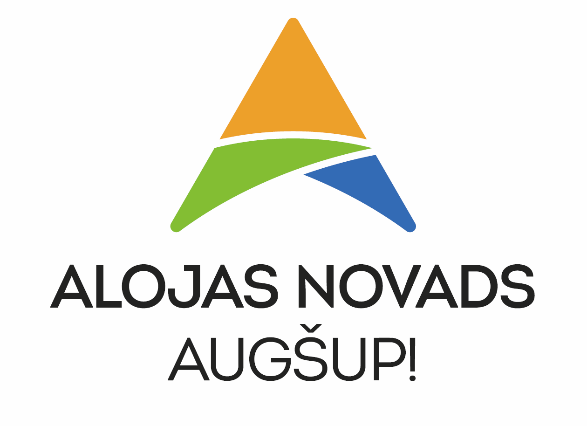 Volanta (jumta pārkares) apdruka uz priekšējās puses –  zaļa WWW.ALOJA.LVMaketu pirms drukas saskaņot ar pasūtītāju.Cenā iekļaut piegādes adresi – Jūras iela 13, Aloja, Alojas novadsPreces garantija – 2 gadi.lietošanas apmācība, instrukcija latviešu valodā.3.pielikums Cenu aptaujai “Saliekamās tirdzniecības nojumes piegāde Alojas novada pašvaldībai”, ID Nr.CA/2019/11FINANŠU PIEDĀVĀJUMSCenu aptaujai “Saliekamās tirdzniecības nojumes piegāde Alojas novada pašvaldībai”, ID Nr.CA/2019/11Pasūtītājs: Alojas novada dome, reģ. Nr. 90000060032(Pretendenta nosaukums, reģistrācijas Nr.)Ar šo mēs apstiprinām, ka mūsu piedāvājums ir spēkā līdz līguma noslēgšanai vai paziņojumam par cenu aptaujas izbeigšanu bez rezultāta. Līguma slēgšanas tiesību piešķiršanas gadījumā piedāvājums ir spēkā visu līguma darbības laiku. Apliecinām, ka piedāvātajā līgumcenā ir iekļautas visas izmaksas, kas saistītas ar piedāvājuma nodrošināšanu. Apliecinām, ka piekrītam cenu aptaujas noteikumiem un līguma slēgšanas tiesību piešķiršanas gadījumā piekrītam slēgt līgumu.2019. gada ___.____________________________________________________________________________________Pretendenta paraksttiesīgās vai pilnvarotās personas paraksts, tā atšifrējumsPasūtītāja nosaukums Alojas novada domeJuridiskā adrese Jūras iela 13, Aloja, Alojas novads, LV-4064Reģistrācijas Nr.90000060032Tālruņa Nr. 64023925E-pasta adresedome@aloja.lv Pasūtītāja mājaslapa internetāwww.aloja.lvKontaktpersonas Alojas novada domes Attīstības nodaļas projektu vadītāja Jana Mošura,t.26153725, e-pasts: jana.mosura@aloja.lv Prasība: Iesniedzamie dokumenti: 3.4.1. Pretendents, personālsabiedrība un personālsabiedrības biedri (ja piedāvājumu iesniedz personālsabiedrība), personu apvienības dalībnieki (ja piedāvājumu iesniedz personu apvienība), kā arī apakšuzņēmēji (ja pretendents plāno piesaistīt apakšuzņēmējus), ir reģistrēti, licencēti vai sertificēti atbilstoši normatīvo aktu prasībām.Pretendentiem, kas nav reģistrēti Latvijā, jāiesniedz reģistrācijas valstī izsniegtas reģistrācijas apliecības kopija.Ja piedāvājumu iesniedz personu apvienība vai personālsabiedrība, tad pieteikumu (1. pielikums) paraksta visi personu apvienības vai personālsabiedrības dalībnieki, norādot personu, kura pārstāv attiecīgo personu grupu cenu aptaujā, kā arī norāda katras personas atbildības apjomu. 3.4.2. Pretendenta amatpersonai, kas parakstījusi piedāvājuma dokumentus, ir likumā noteiktajā kārtībā nostiprinātas paraksta tiesības.Ja piedāvājuma dokumentus paraksta pilnvarotā persona, jāpievieno atbilstoši noformētas pilnvaras kopija.Informācija par pretendentuInformācija par pretendentuInformācija par pretendentuPretendenta nosaukums:Pretendenta nosaukums:Reģistrācijas numurs:Reģistrācijas numurs:Juridiskā adrese:Juridiskā adrese:Pasta adrese:Pasta adrese:Tālrunis:Tālrunis:E-pasta adrese:E-pasta adrese:Pretendenta profila adrese internetā:Pretendenta profila adrese internetā:Bankas nosaukums:Bankas nosaukums:Bankas kods:Bankas kods:Konta numurs:Konta numurs:Paraksttiesīgā persona, kas parakstīs līgumu, un ieņemamais amats:Paraksttiesīgā persona, kas parakstīs līgumu, un ieņemamais amats:Informācija par pretendenta kontaktpersonu (atbildīgo personu)Informācija par pretendenta kontaktpersonu (atbildīgo personu)Informācija par pretendenta kontaktpersonu (atbildīgo personu)Vārds, uzvārds:Ieņemamais amats:Tālrunis:E-pasta adrese:Pretendenta likumiskā vai pilnvarotā pārstāvja amats, vārds, uzvārds un parakstsPakalpojumsMērv.Cena par vienību, EURVienību sk.Kopā bez PVN, EURPVC nojume 6 x 14 mgb.1Automātiskā alumīnija nojume 3 x 3 mgb.10Koka saliekamie mēbeļu komplekti kompl.15ApdrukaKompl.1Kopā EUR bez PVNKopā EUR bez PVNKopā EUR bez PVNKopā EUR bez PVNPVN 21 %PVN 21 %PVN 21 %PVN 21 %KOPĀKOPĀKOPĀKOPĀ